EVALUACIÓNAnalizando Moléculas OrgánicasIntroducción:	Realizar las estructuras de Lewis, representación de cuña. Identificar la geometría del átomo de carbono central y la quiralidad del mismo, en cada uno de los siguientes casosETENOMETANOLETANOLETANALCLORURO DE METILOACETILENOMETANAMINAÁCIDO CIANHÍDRICOCOLUMNA ACOLUMNA BEteno (C2H4)Etanol (C2H5OH)Metanol (CH3OH)Metanamina (CH3NH2)Cloruro de metilo (CH3Cl)Etanal (CH3CHO)Ácido Cianhídrico (HCN)Acetileno (C2H2)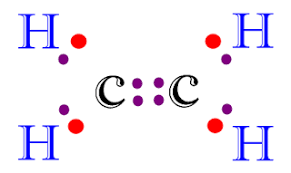 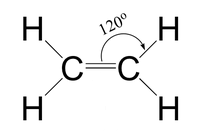 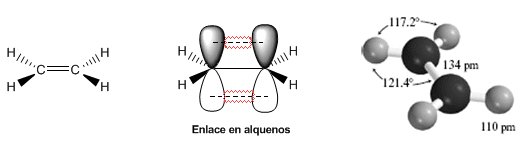 Geom plana trigonalNo quiralAngulo H-C-H = 120º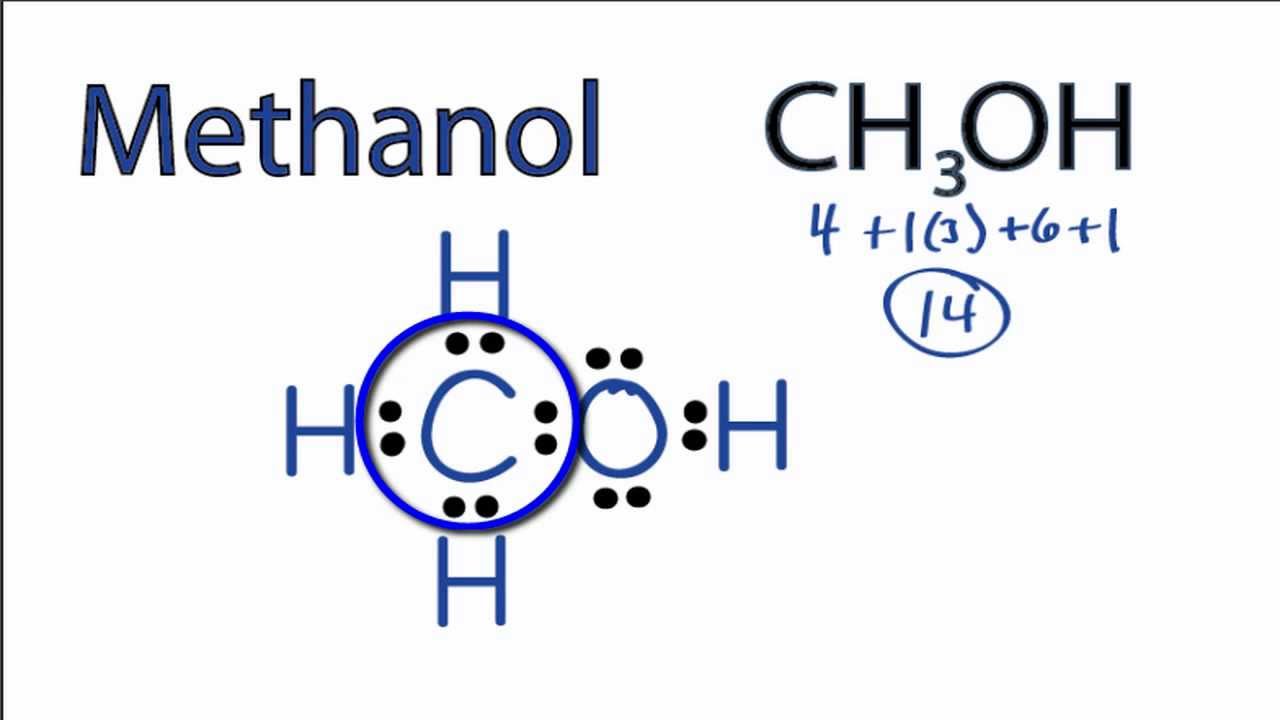 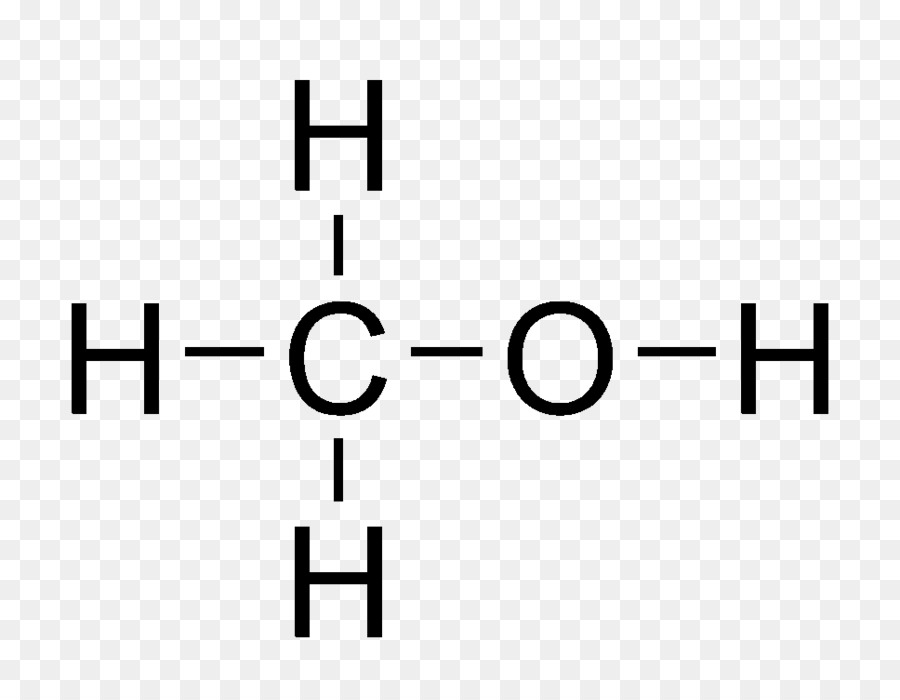 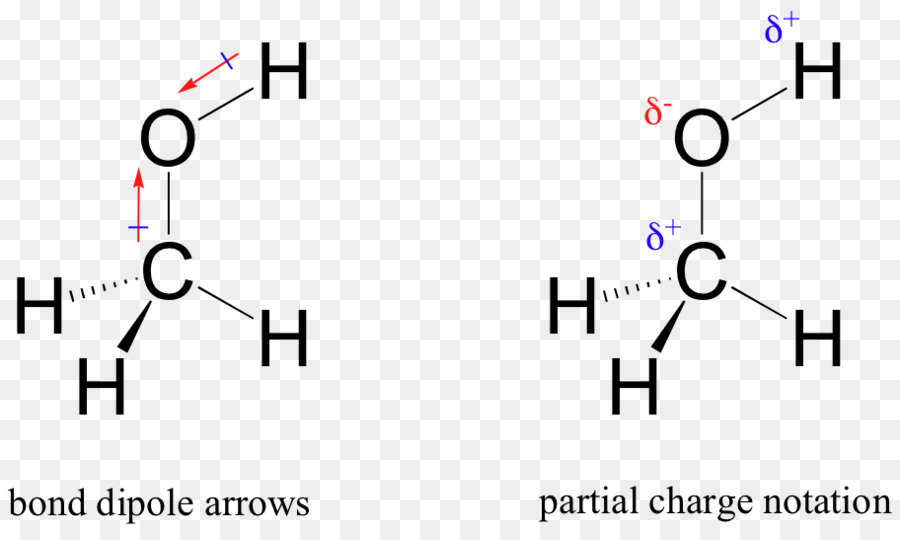 Geom tetraédrica – geom angularNo quiralAngulo H-C-H = 109ºAngulo H-C-O = 109ºAngulo C-O-H = 105ºAlta polaridad O-H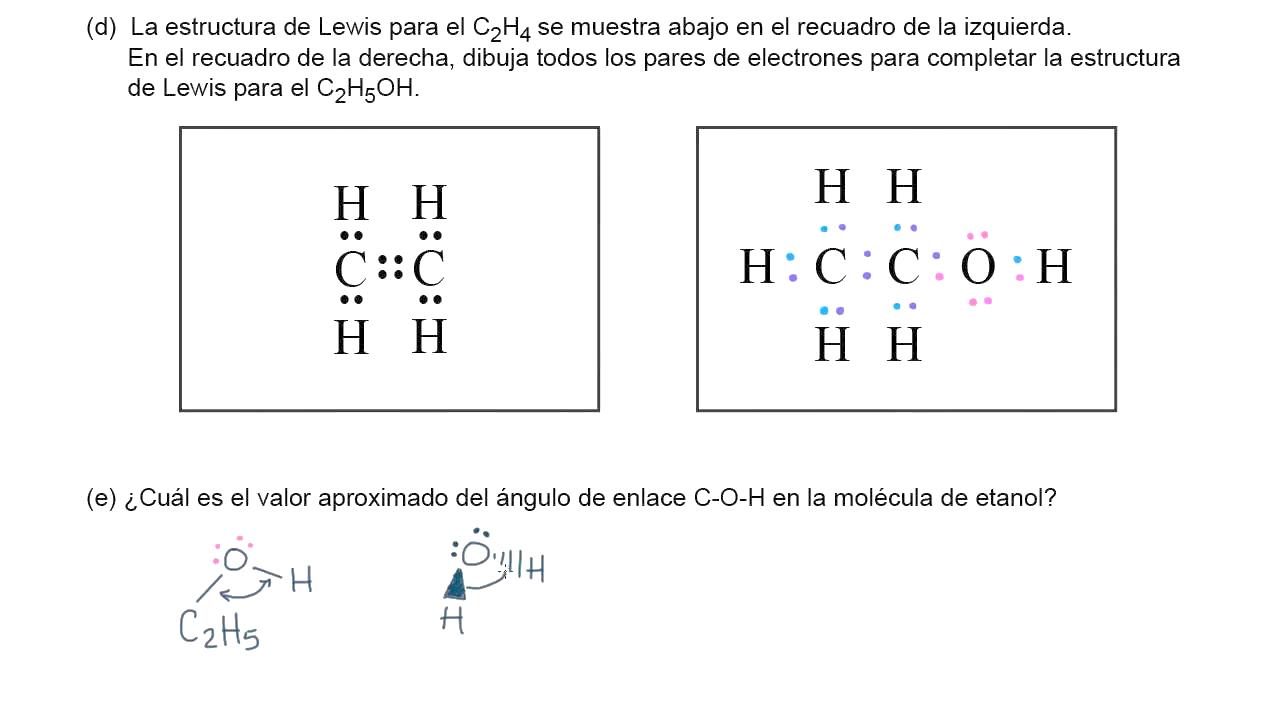 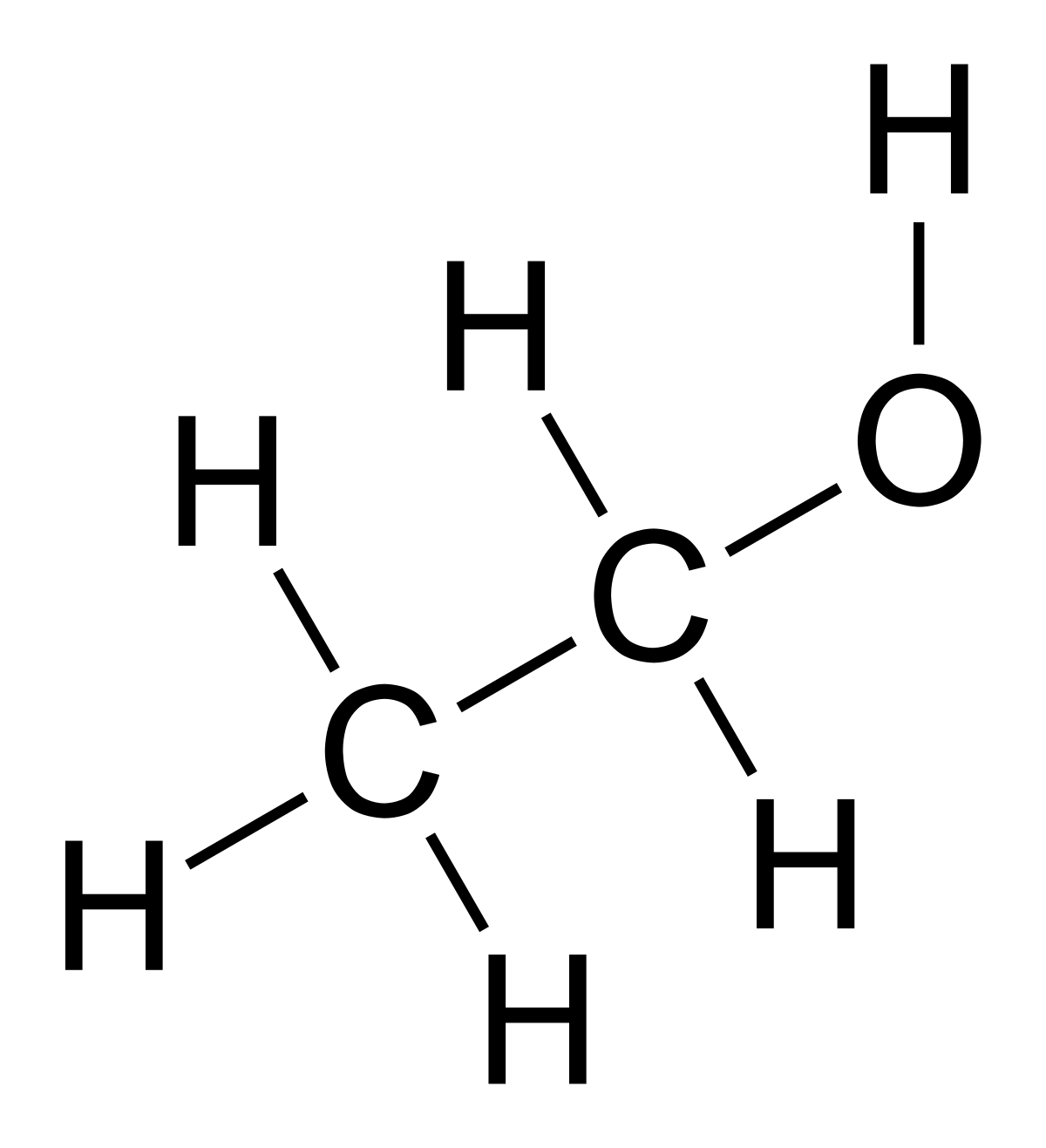 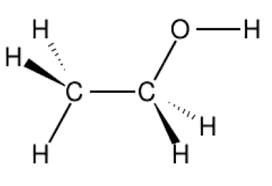 Geom tetraédrica – geom angularNo quiralesAngulo H-C-H = 109ºAngulo H-C-O = 109ºAngulo C-C-O = 109ºAngulo H-C-C = 109ºAngulo C-O-H = 105º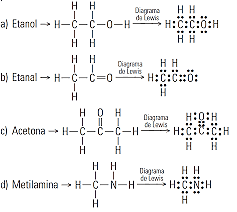 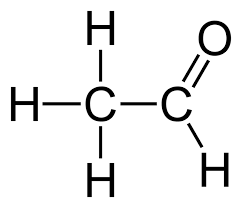 Geom tetraédrica – plana trigonalNo quiralesAngulo H-C-H = 109ºAngulo H-C-O = 120ºAngulo C-C-O = 120ºAngulo H-C-C = 109º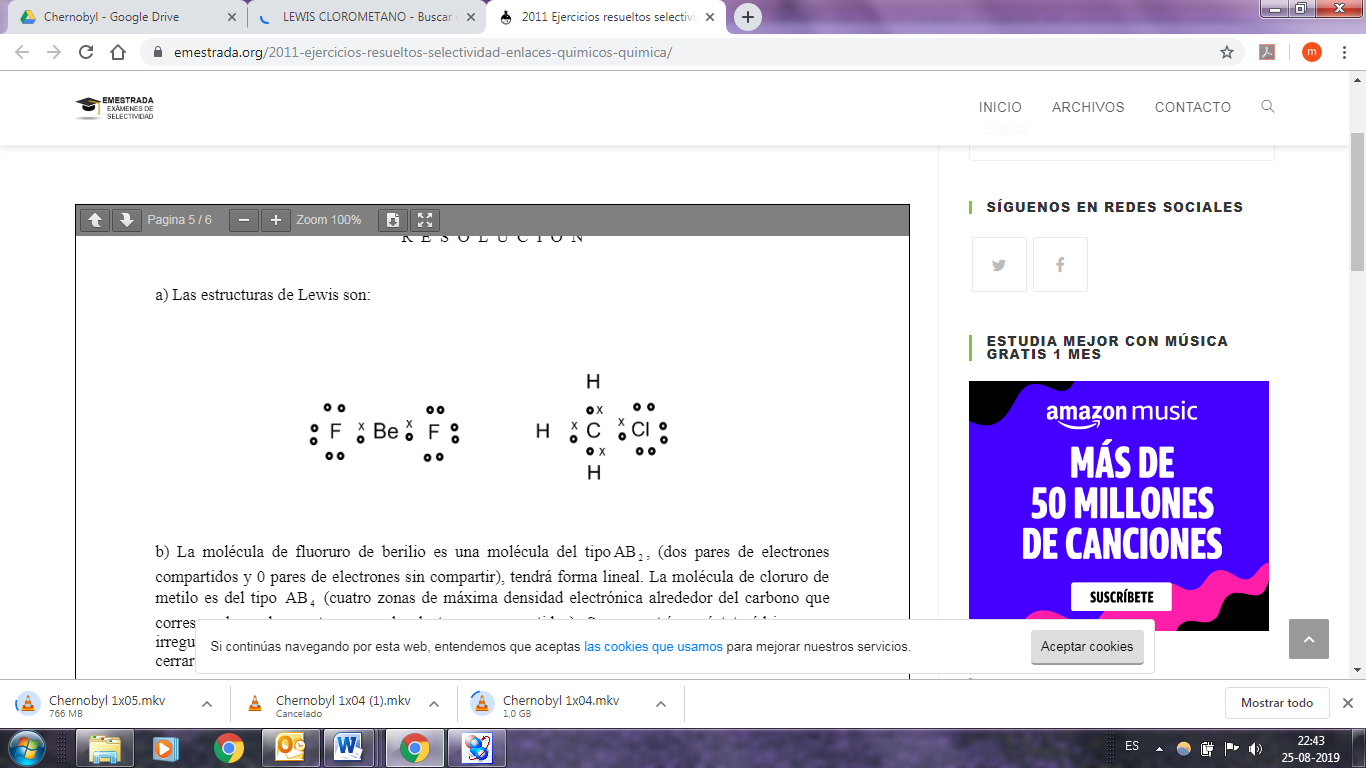 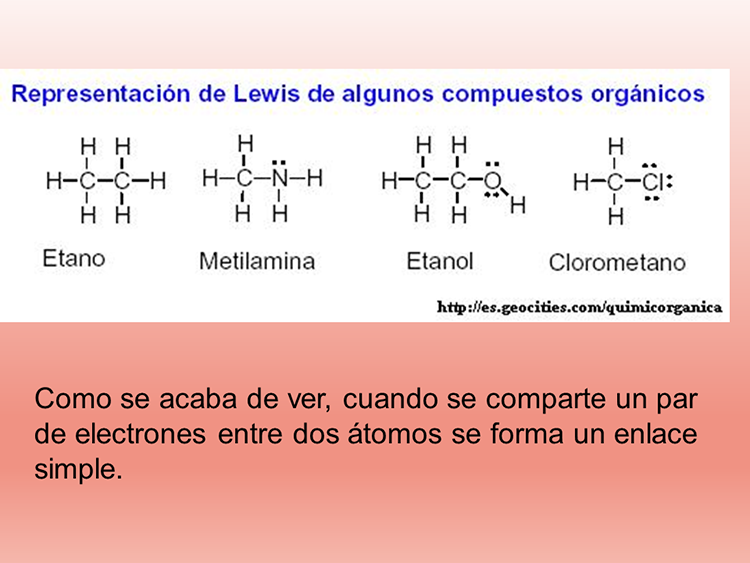 Geom tetraédricaNo quiralesAngulo H-C-H = 109ºAngulo H-C-Cl = 109ºPolaridad levemente mayor C –Cl vs C -H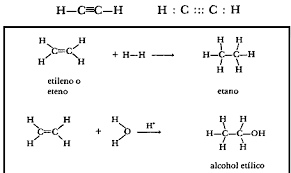 Geometría linealNo quiralesAngulo H-C-C = 180º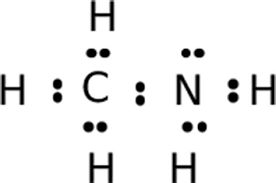 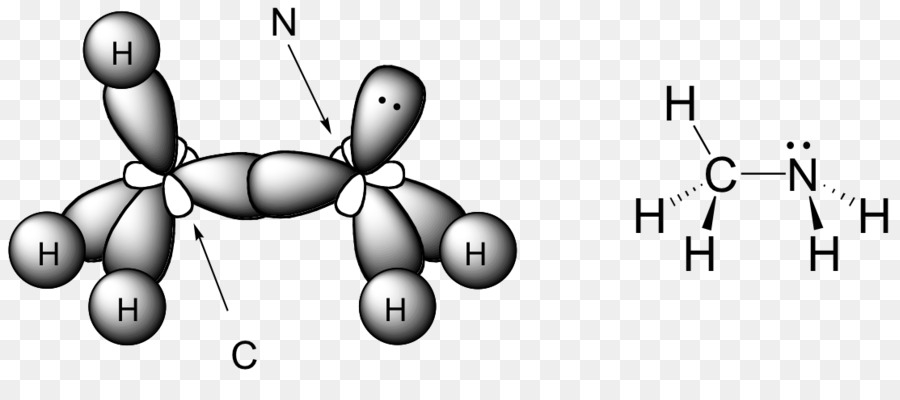 Geometría tetraédrica – geom piramidalNo quiralesAngulo H-C-H = 109ºAngulo H-C-N = 109ºAngulo H-N-H = 107ºAngulo H-N-C = 107ºPolaridad baja C-N, un poco mayor N-H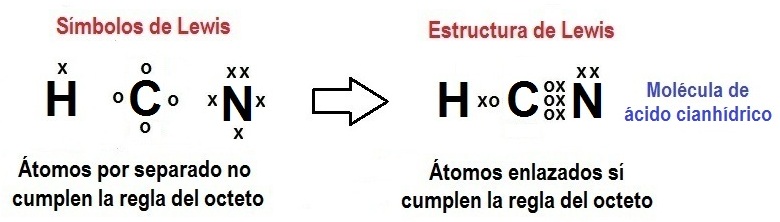 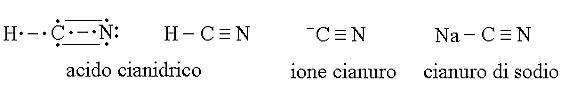 Geometría linealNo quiralesPolaridad C-N mayor C-H